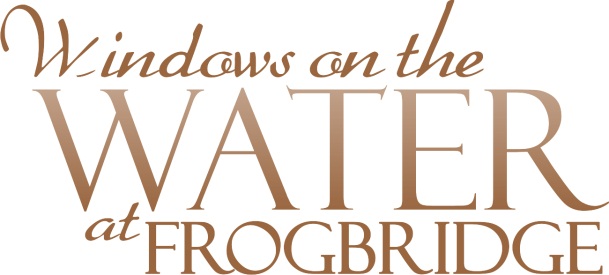 BakeryChocolate CarouselWall Twp., NJ 07719732-280-0606Chocolatecarousel.comBands
Hank Lane
973-712-0100info@hanklane.comCeremonies
Dennis Craig Tobin
Interfaith Clergy Associates
973-762-0877Rabbidennistobin@aol.comFloristsBespoke Floral & Event DesignRon 732-500-2377Scott 732-718-1149Bespokefloral.comDisc Jockeys
AJH EntertainmentAdam Hirchhorn732-446-1329Ajhentertainment.comLimelight EntertainmentChris Marino888-900-0042Limelightweddings.comSCE Event Group888-278-0900Sceeventgroup.comForevermoreAdam Helfgott732-810-1776Forevermoredjs.comHair & Makeup
Irons & Anchors Hair Studio
Allentown, NJ 08501609-223-0902Ironsandanchors.comSlay Makeup
Shannon Oliwa
732-567-9810Preferred Professionals HotelsResidence Inn by Marriott559 Rt. 130Hamilton, NJ 08620(609) 585-2111Melissa.rivera2@marriott.comCourtyard by Marriott 530 Rt. 130 Hamilton, NJ 08691(609) 585-2111Melissa.rivera2@marriott.comHampton Inn – East Windsor(about 21 minutes away)384 Monmouth Street East Windsor, NJ 08520(609) 426-1600hampton.comHilton Garden Inn – Hamilton(about 19 minutes away)800 Route 130Hamilton, New Jersey 08690(609) 585-6789hiltongardeninn.comHoliday Inn – East Windsor (about 21 minutes away)399 Monmouth St. East Windsor, NJ 08520(609) 448-7000 – 1-800-HOLIDAYholidayinn.com/eastwindsornjHomewood Suites by Hilton
960 US Highway Route 130 
Hamilton, NJ 08690(609)689-1260
hamiltonnj.homewoodsuites.com
Radisson Hotel Freehold(about 20 minutes away)50 Gibson Place, Freehold, NJ 07728(732) 780-3400 ext. 6101radisson.com/freeholdnjWestin Princeton at Forrestal Village
201 Village BlvdPrinceton, NJ 08540609-452-7900  ext. 6353Princetonwestin.com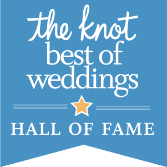 Princeton Marriott at Forrestal 100 College Rd E Princeton, NJ 08540(609)-452-7800Marriot.com/Princeton
Limousine & TransportationConcorde Worldwide Limousine732-577-0023  ext.1714Concordeworldwide.comCustom Coach & Limo 866-952-8737info@usbusrentals.comusbusrentals.comPhotographyIdalia Photography(732) 740-7866info@idaliaphotography.comMichael Romeo (732) 617-7333mike@michaelromeocreations.comImpressions Photo & VideoJeff Becker (732) 566-0065Impressionsphotoandvideo.comVideographersColor Room Films 
Steve DiMaggio862-221-57-16info@colorroomfilms.comLVL 13 CinematographyChristopher Antice908-415-2379info@lvl13.comVictoria Lovaglio732-864-7310Victorialovaglio.comHorse & CarriageDream Horse Carriage Company at Tales Tania Lawson (732) 928-8593carriageride@att.nethappytalespets.com/carriagerentals